4  การใช้งานระบบ SKILL LAB4.1 การเข้าสู่ระบบ SKILL LABในส่วนของผู้ใช้งาน User เมื่อเข้าสู่ระบบ ด้วย Username และ password ที่เมนู เข้าระบบ ดังรูป 4.1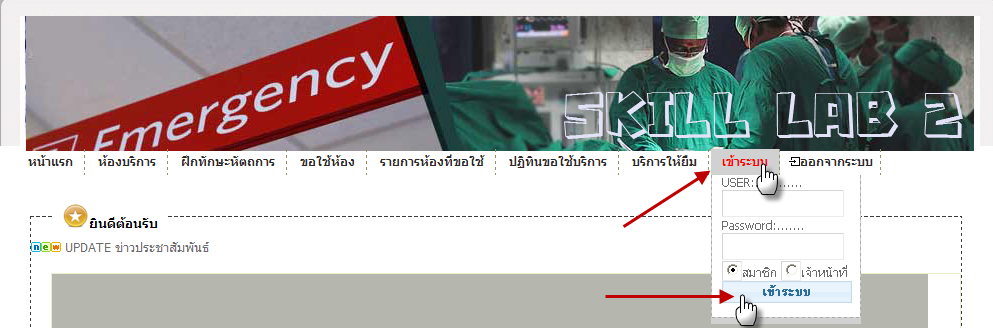 รูปที่ 4.1 การเข้าสู่ระบบ ด้วย Username และ password4.2 เมนูของระบบ Skill Lab มี ดังนี้หน้าแรก มีรายละเอียด ดังนี้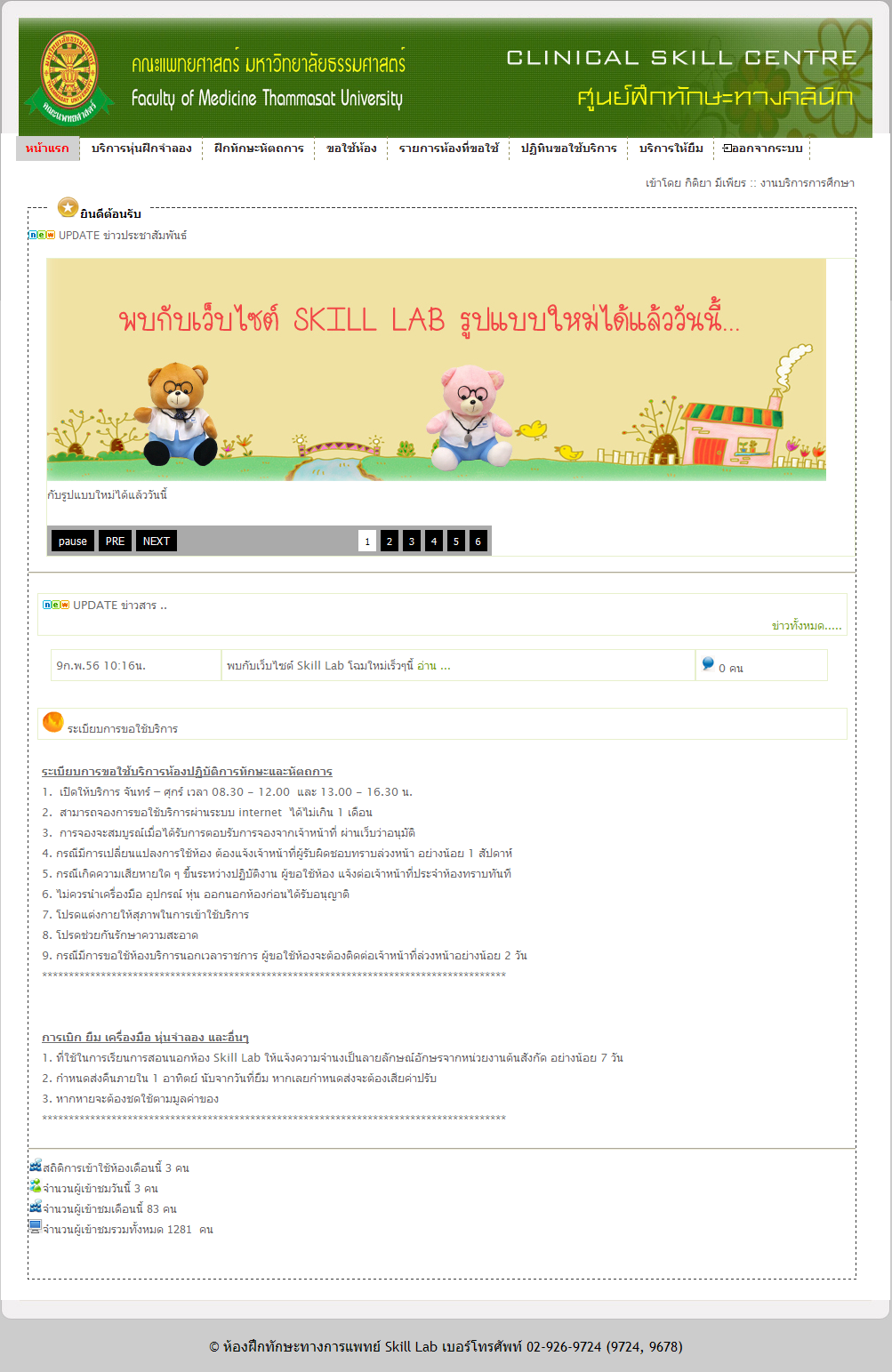 รูปที่ 4.2 แสดงหน้าของ เมนูหน้าแรกข่าวประชาสัมพันธ์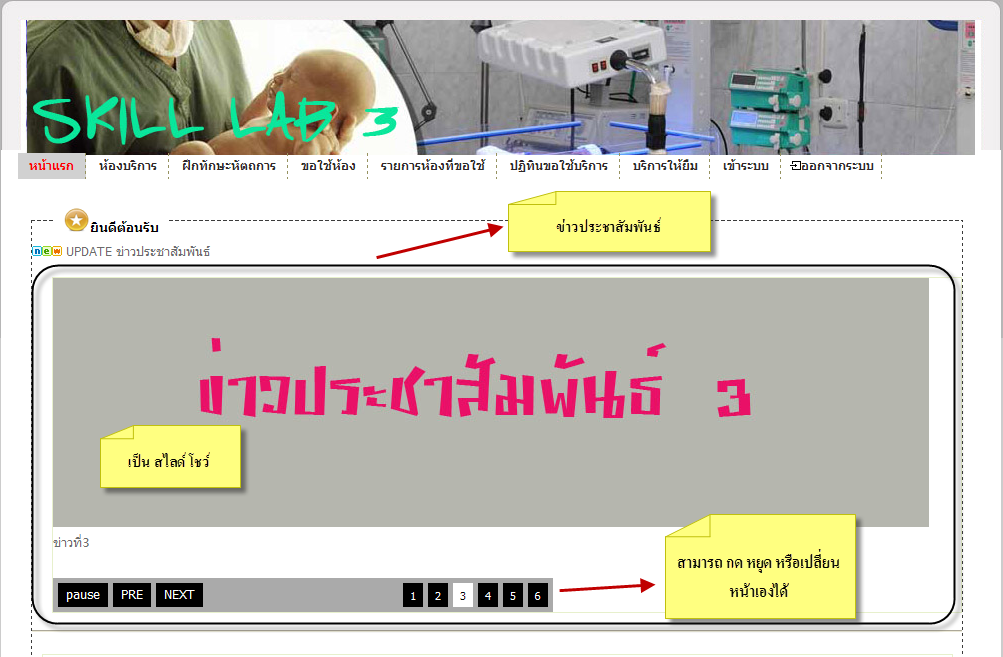 รูปที่ 4.3 แสดงส่วนของข่าวประชาสัมพันธ์ ในเมนูหน้าแรกข่าวสาร 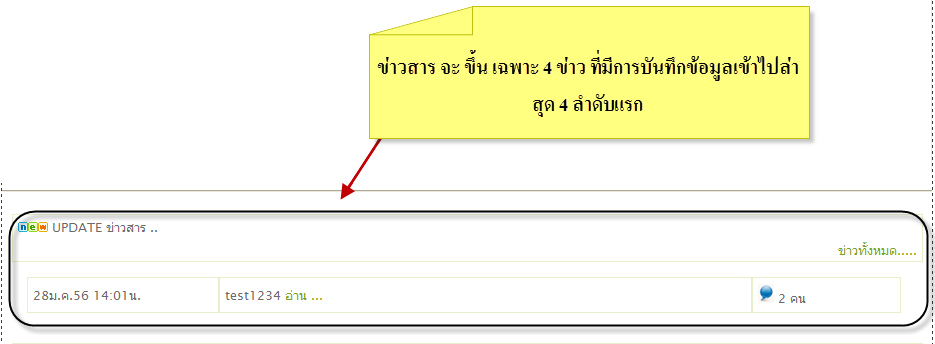 รูปที่ 4.4 แสดงส่วนของข่าวสาร ในเมนูหน้าแรกเมนูย่อย ของเมนูใหญ่ “หน้าแรก” เกี่ยวกับเรา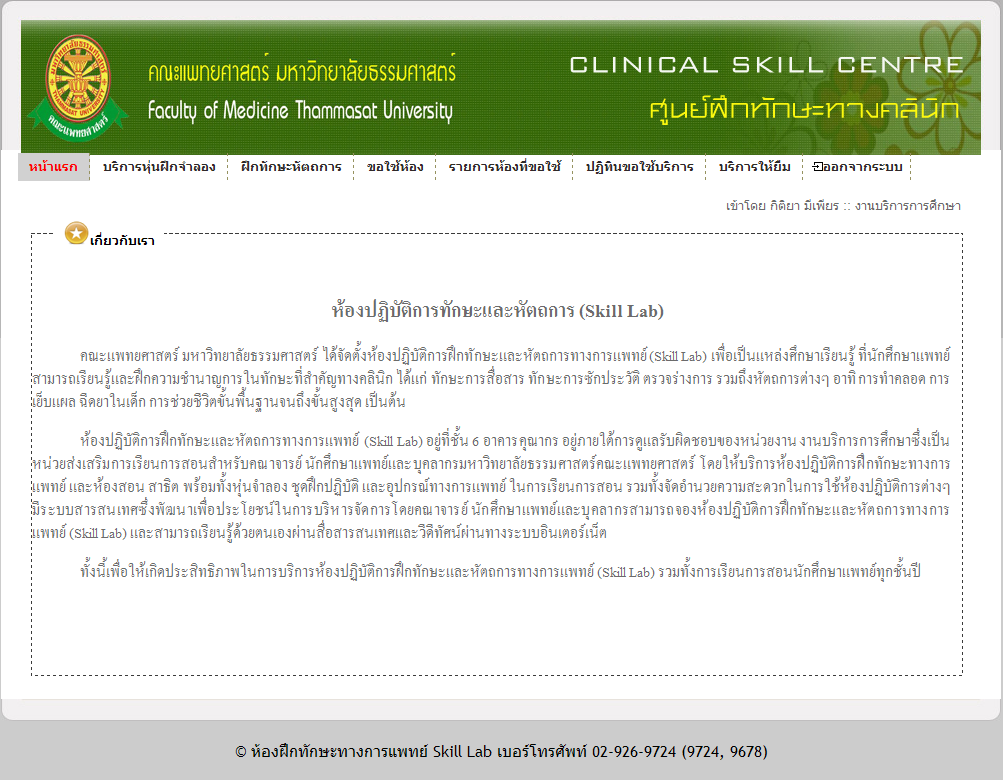 รูปที่ 4.5 แสดงหน้า เมนูย่อย เกี่ยวกับเราคณะอนุกรรมการ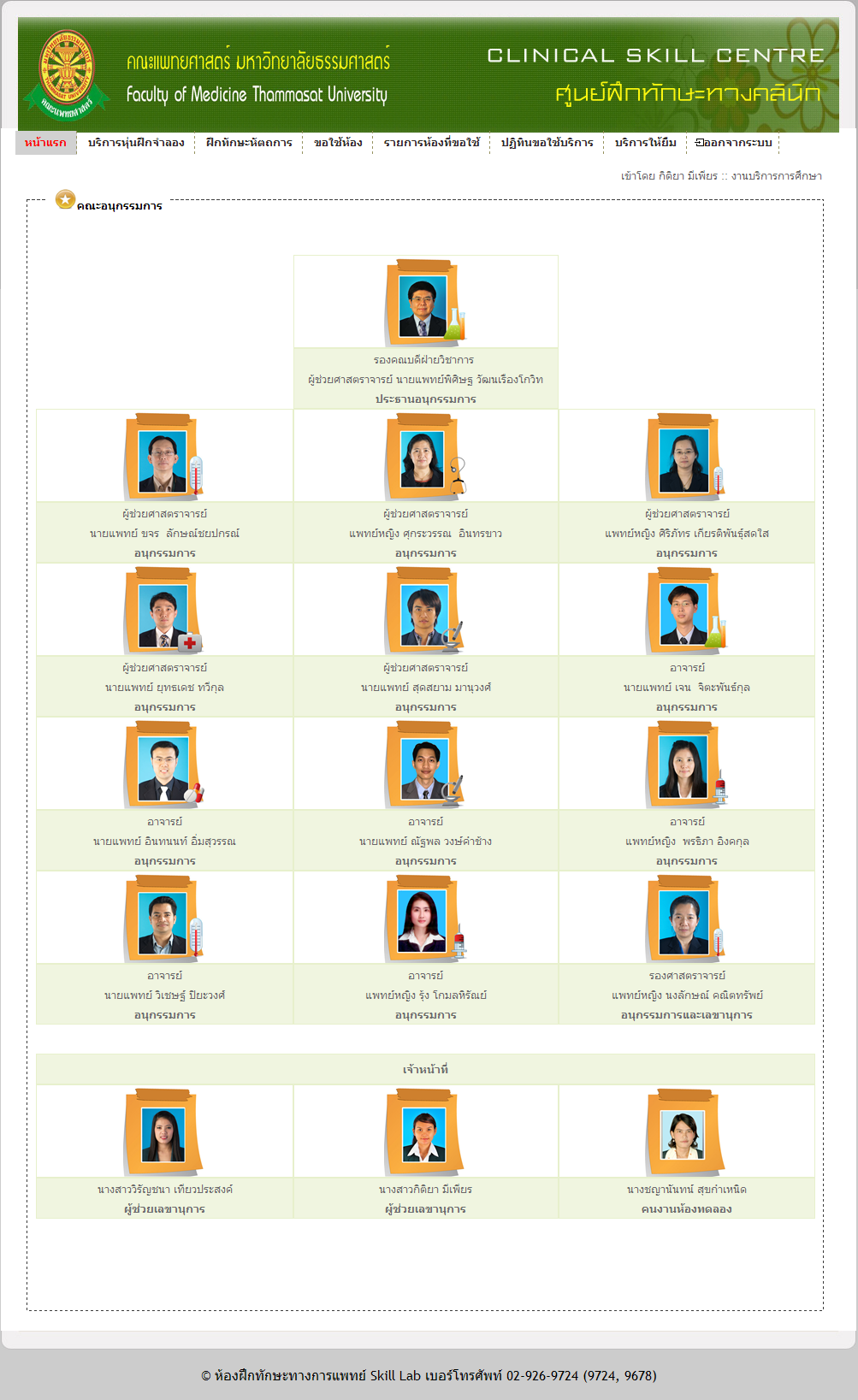 รูปที่ 4.6 แสดงหน้า เมนูย่อย คณะอนุกรรมการบริการห้องฝึกทักษะทางการแพทย์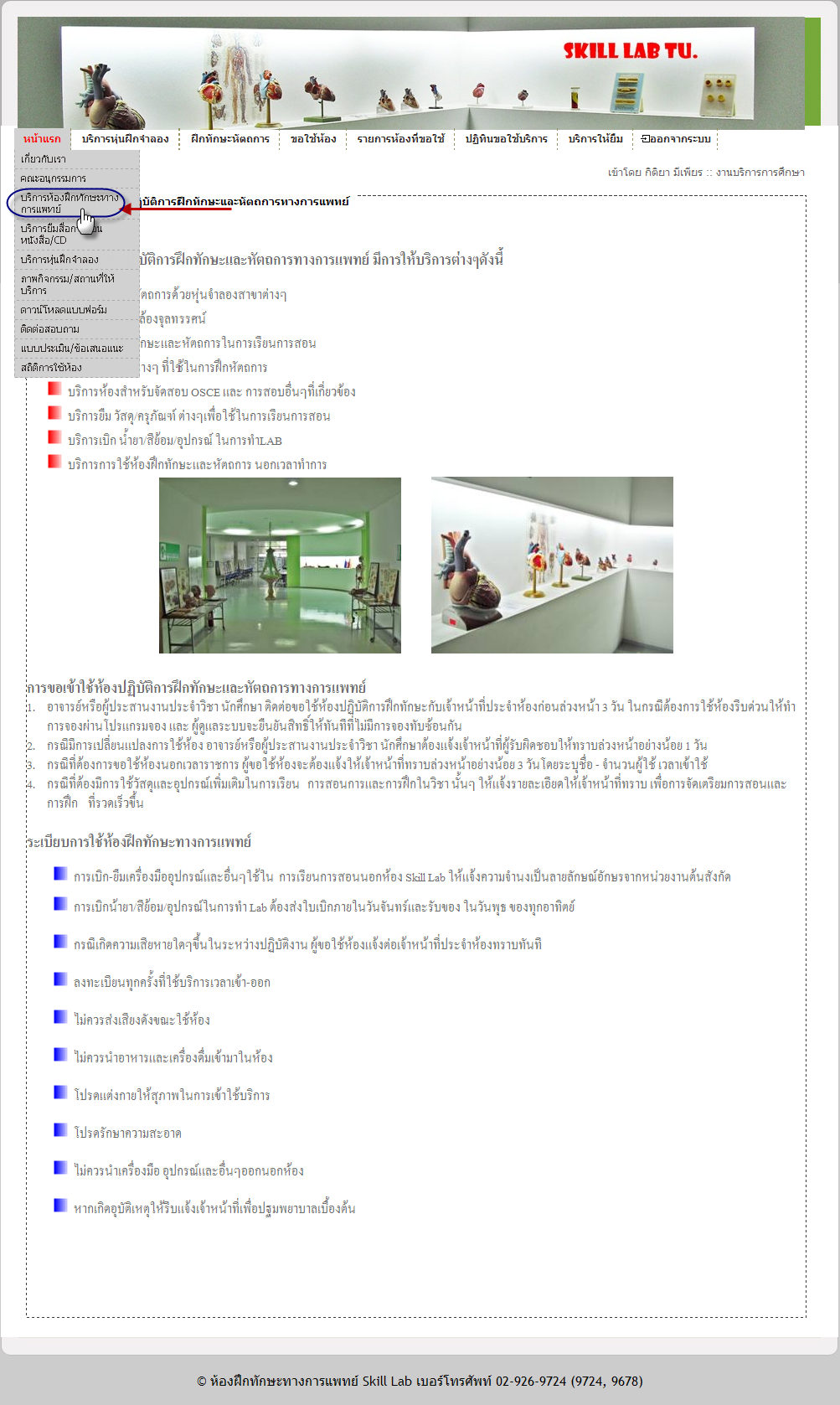 รูปที่ 4.7 แสดงหน้า เมนูย่อย บริการห้องฝึกทักษะทางการแพทย์บริการยืมสื่อการสอนหนังสือ/CD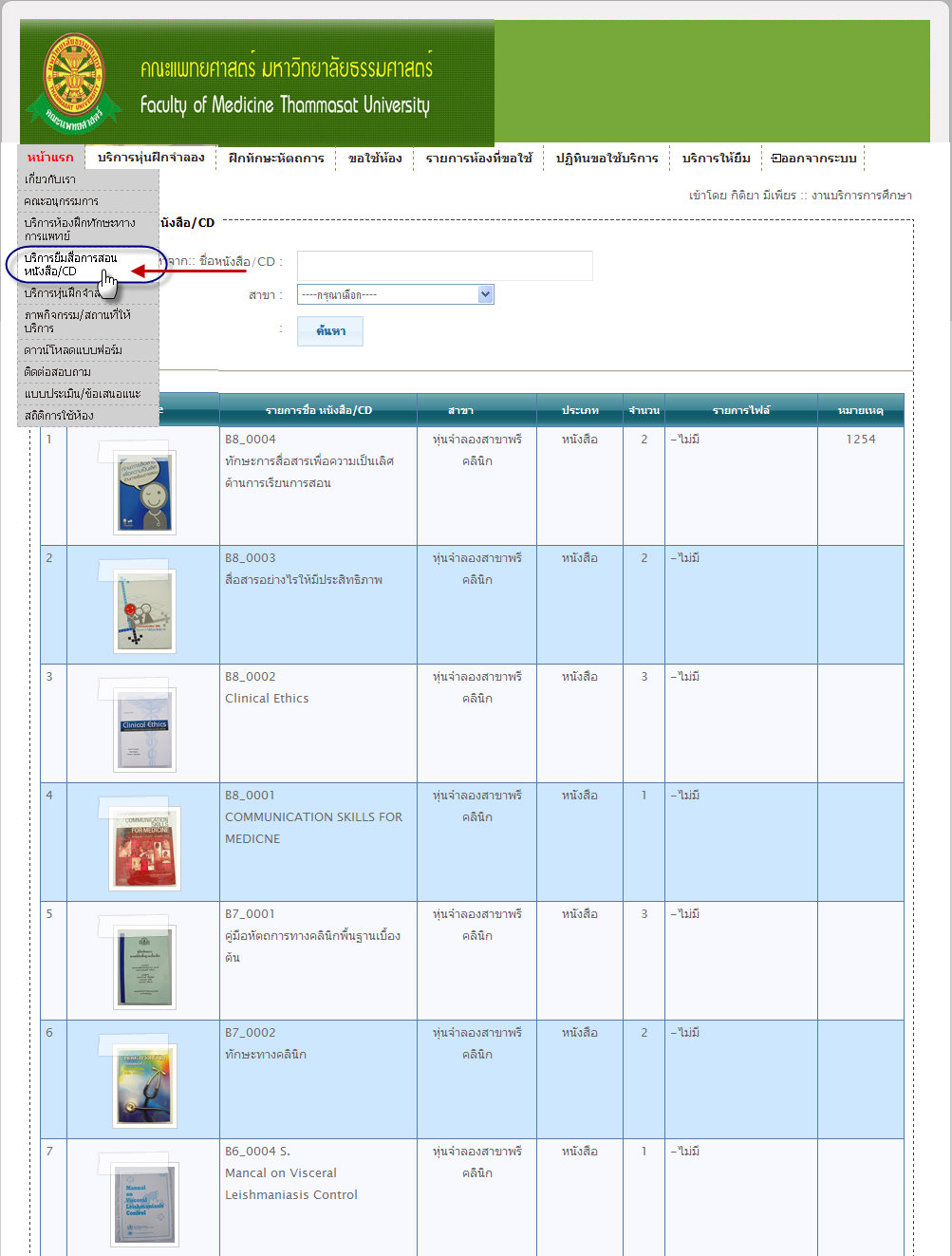 รูปที่ 4.8 แสดงหน้า เมนูย่อย บริการยืมสื่อการสอนหนังสือ/CDบริการหุ่นฝึกจำลอง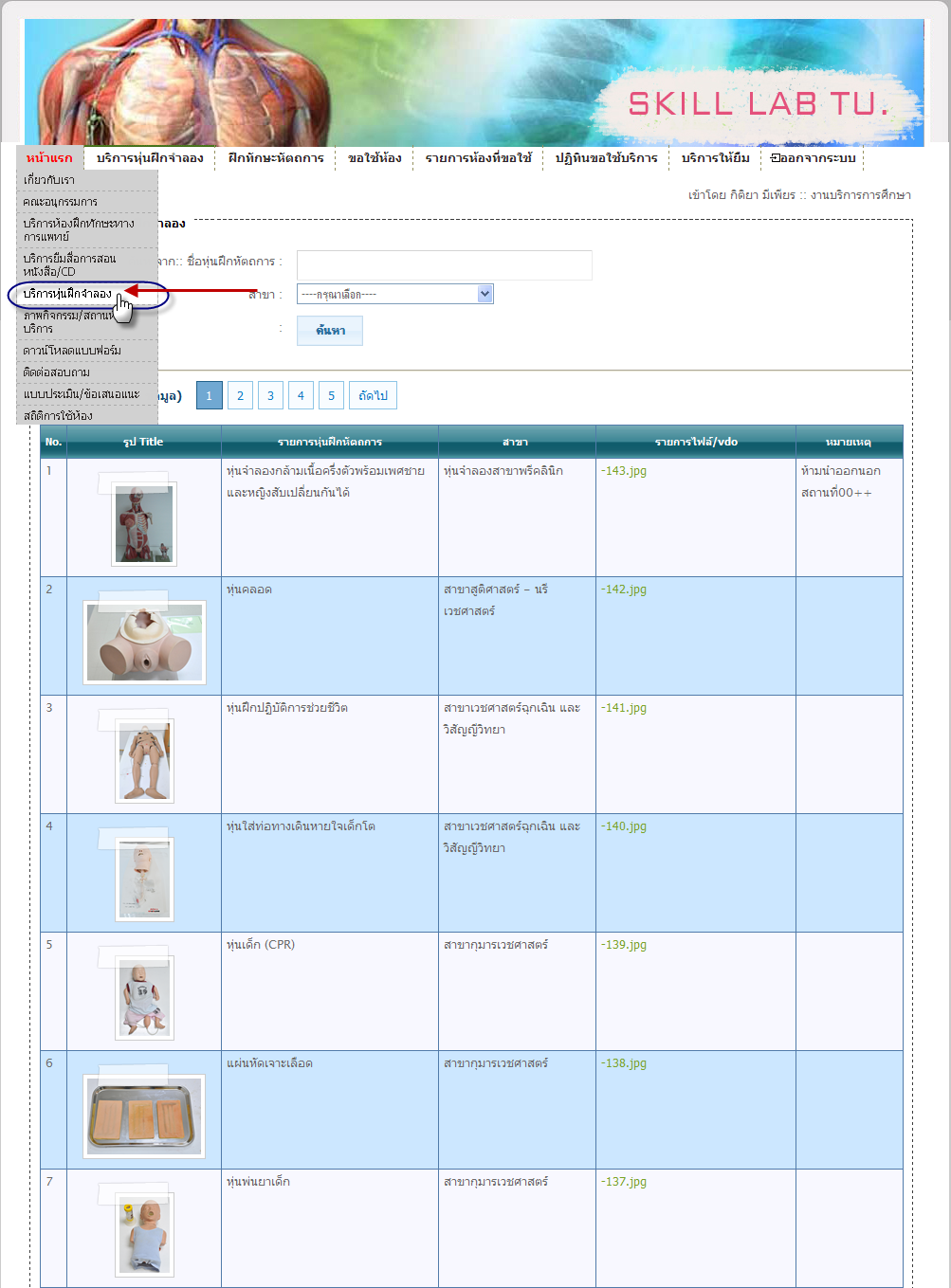 รูปที่ 4.9 แสดงหน้า เมนูย่อย บริการหุ่นฝึกจำลองภาพกิจกรรม/สถานที่ให้บริการ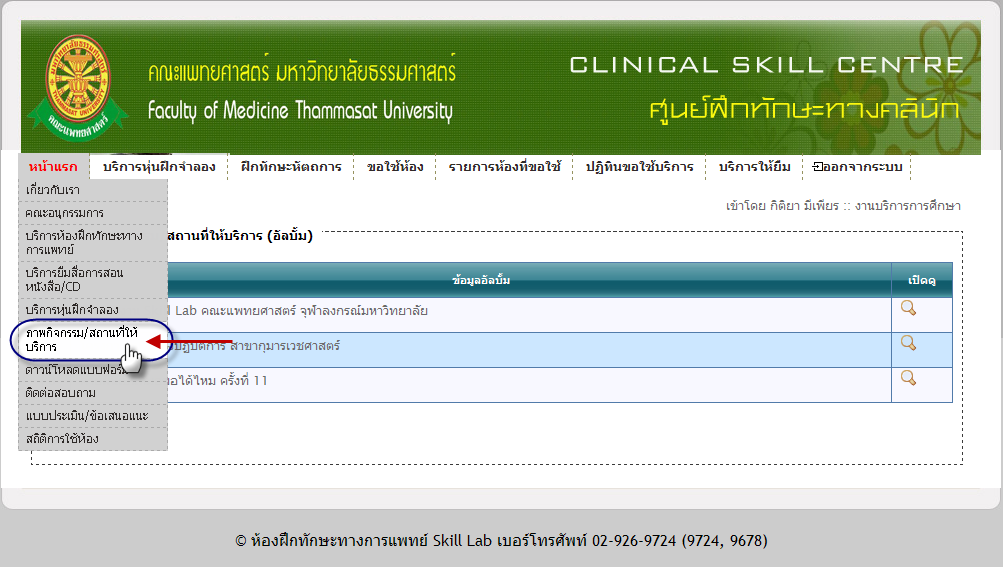 รูปที่ 4.10 แสดงหน้า เมนูย่อย ภาพกิจกรรม/สถานที่ให้บริการจะแสดงรายงานชื่ออัลบั้ม เมื่อต้องการดูรูปภาพในอัลบั้ม ให้คลิก ที่  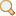 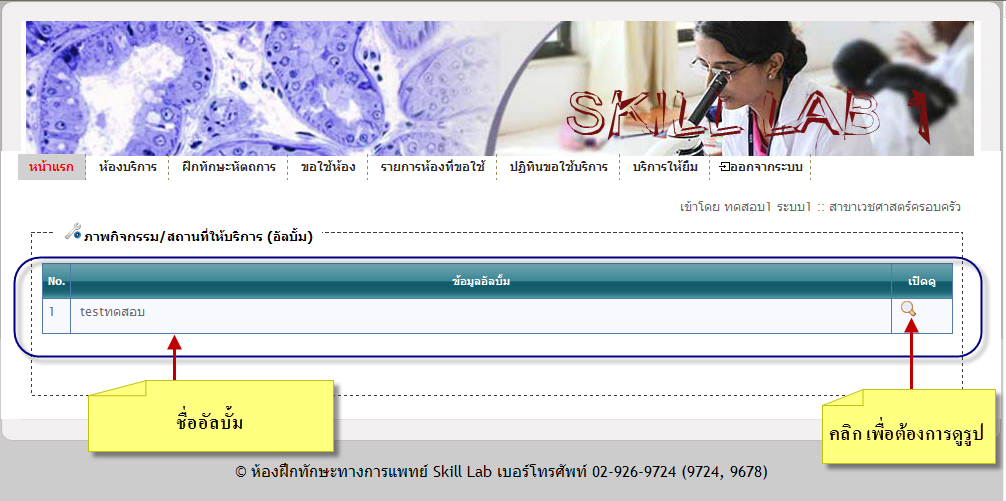 รูปที่ 4.11 แสดงรายงานชื่ออัลบั้มเมื่อ คลิก  จะแสดงรูปภาพในอัลบั้มนั้น ดังนี้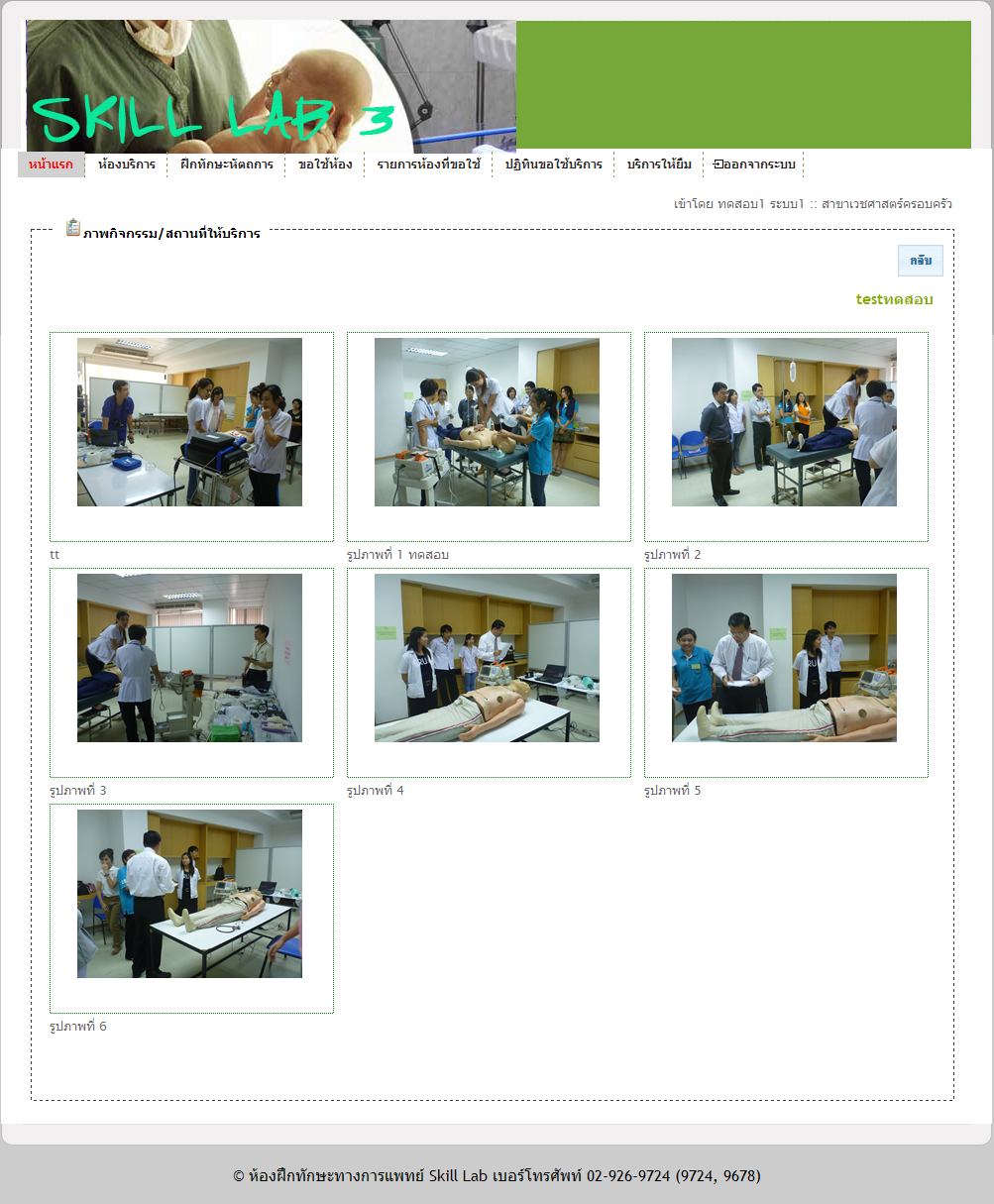 รูปที่ 4.12 แสดงรูปภาพในอัลบั้มดาวน์โหลดแบบฟอร์ม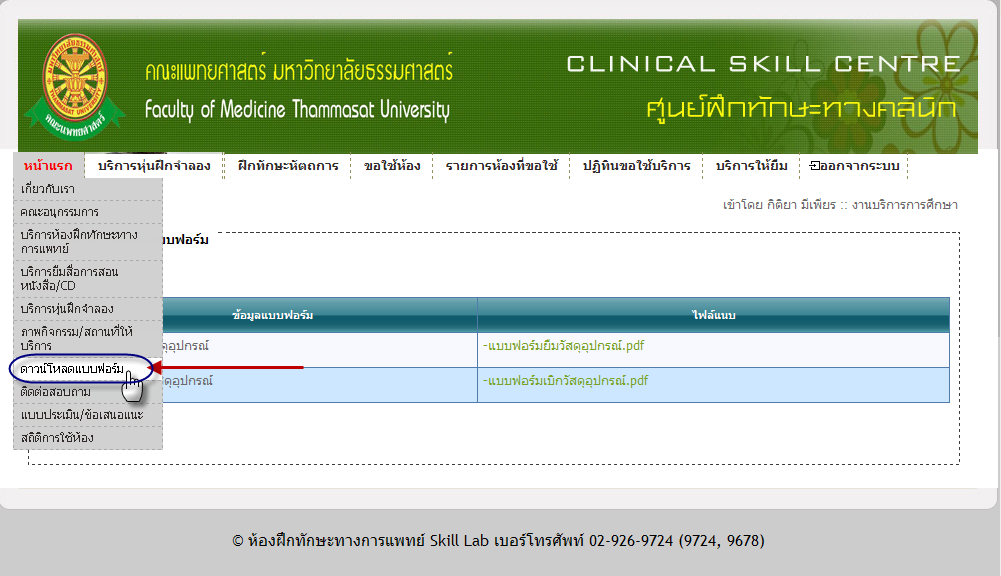 รูปที่ 4.13 แสดงหน้า เมนูย่อย ดาวน์โหลดแบบฟอร์มหน้านี้จะแสดง รายงานแบบฟอร์มที่มีให้ดาวน์โหลด เมื่อต้องการดาวน์โหลด ให้คลิกที่ ชื่อไฟล์แนบ จะสามารถดาวน์โหลด ได้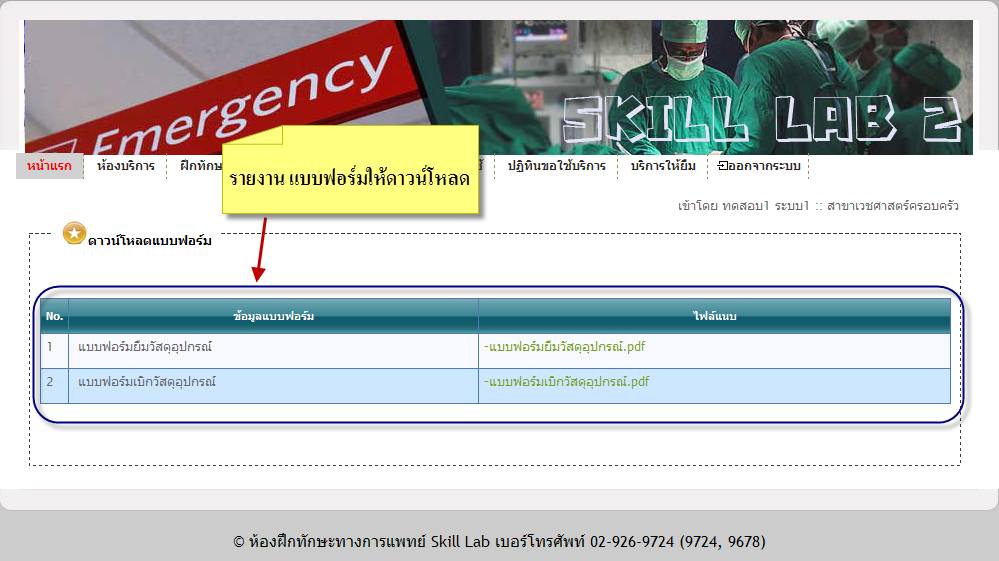 รูปที่ 4.14 แสดงรายงานแบบฟอร์มที่มีให้ดาวน์โหลด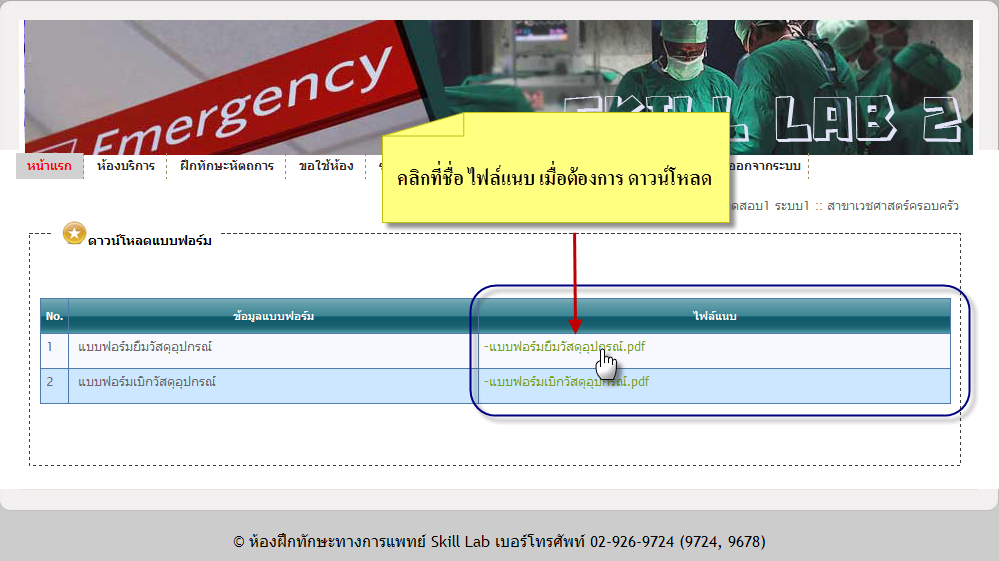 รูปที่ 4.15 แสดงไฟล์แบบฟอร์มที่มีให้ดาวน์โหลดติดต่อ-สอบถาม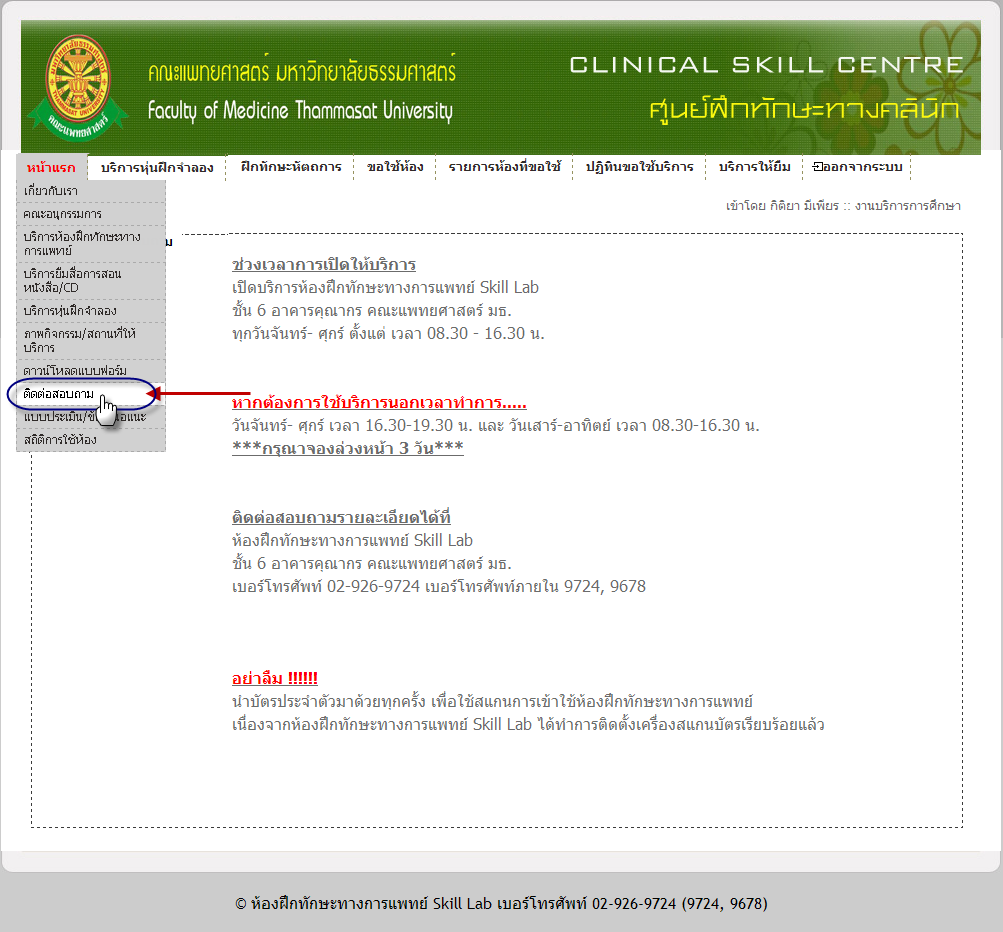 รูปที่ 4.16 แสดงหน้า เมนูย่อย ติดต่อ-สอบถามแบบประเมิน/ข้อเสนอแนะ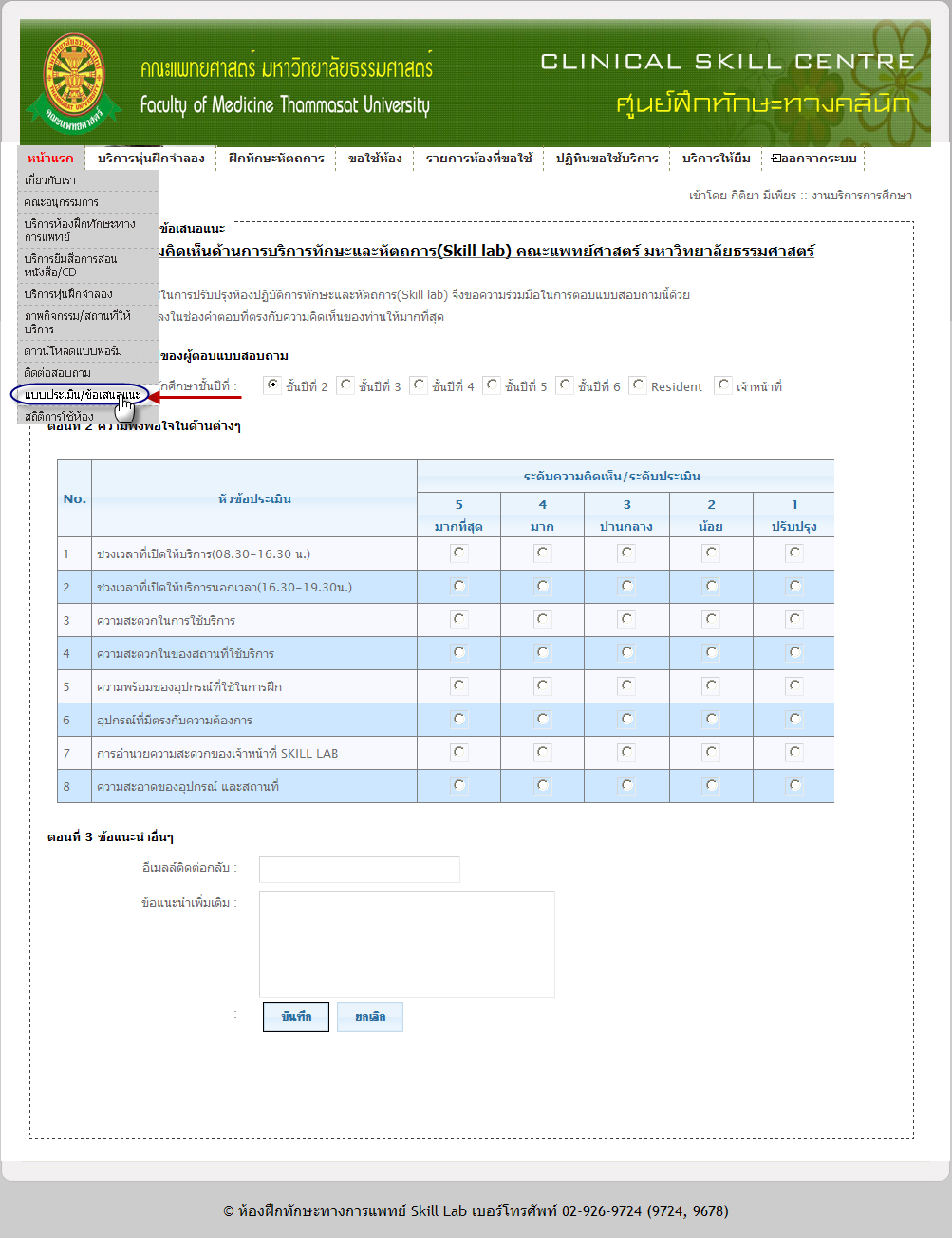 รูปที่ 4.17 แสดงหน้า เมนูย่อย แบบประเมิน/ข้อเสนอแนะตอนที่ 1 ทำการเลือกกลุ่มของผู้ประเมิน โดยใช้เมาส์คลิก ที่  ในกลุ่มนั้น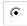 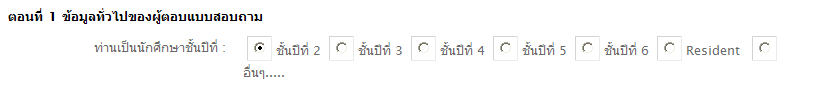 รูปที่ 4.18 แสดงส่วนของตอนที่ 1  ในเมนูย่อย แบบประเมิน/ข้อเสนอแนะตอนที่ 2 ทำการประเมิน โดยใช้เมาส์คลิก ที่  เลือกหัวข้อคะแนนที่ต้องการ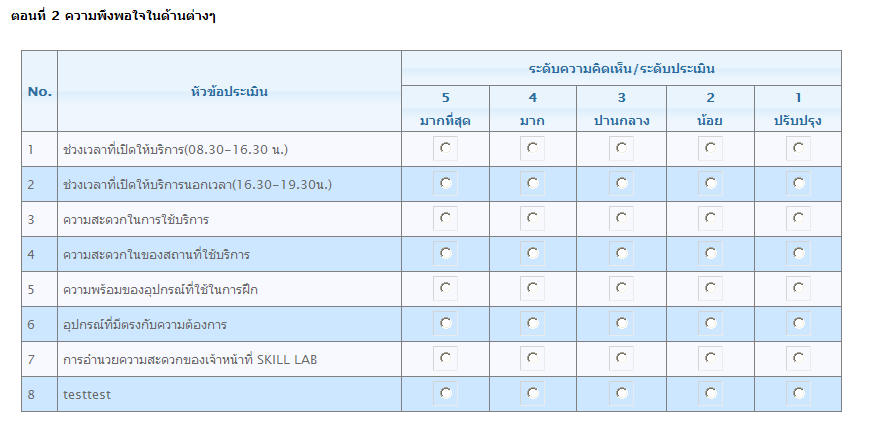 รูปที่ 4.19 แสดงส่วนของตอนที่ 2  ในเมนูย่อย แบบประเมิน/ข้อเสนอแนะตอนที่ 3 สามารถกรอกข้อมูลเพิ่มเติม เพื่อให้ผู้ดูแลระบบทราบได้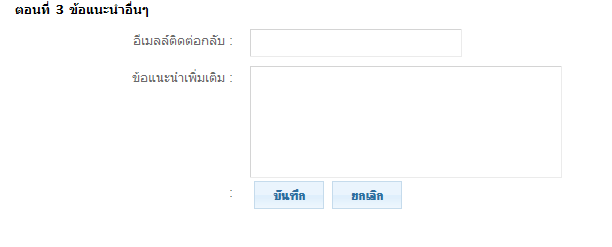 รูปที่ 4.20 แสดงส่วนของตอนที่ 3  ในเมนูย่อย แบบประเมิน/ข้อเสนอแนะเมื่อทำตอนที่ 1 – ตอนที่ 3 เรียบร้อย ให้ทำการคลิก ที่ปุ่ม บันทึก 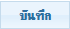 สถิติการใช้ห้อง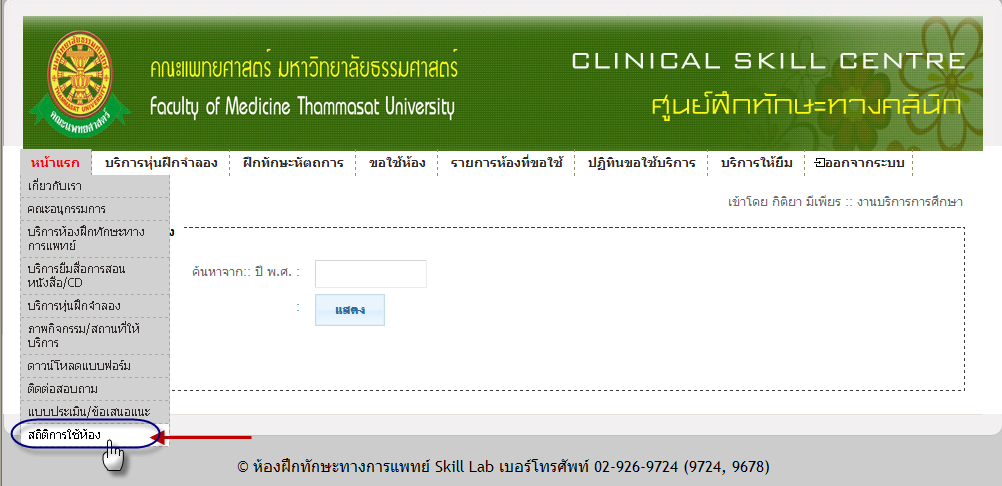 รูปที่ 4.21 แสดงหน้า เมนูย่อย สถิติการใช้ห้องทำการค้นหา ปีพ.ศ. ที่ต้องการ 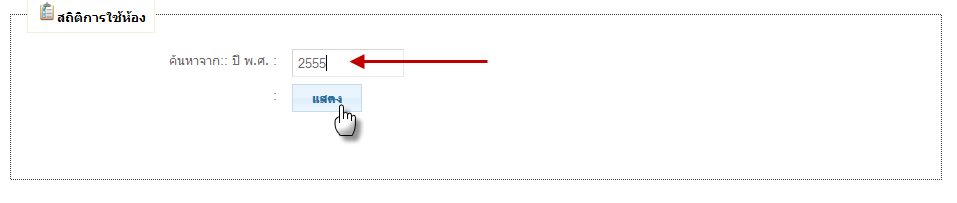 รูปที่ 4.22 ค้นหา ปีพ.ศ.เพื่อต้องการให้แสดงรายงานสถิติการใช้ห้องจะแสดงรายละเอียดในรูปแบบของ รายงาน และกราฟ ดังรูป 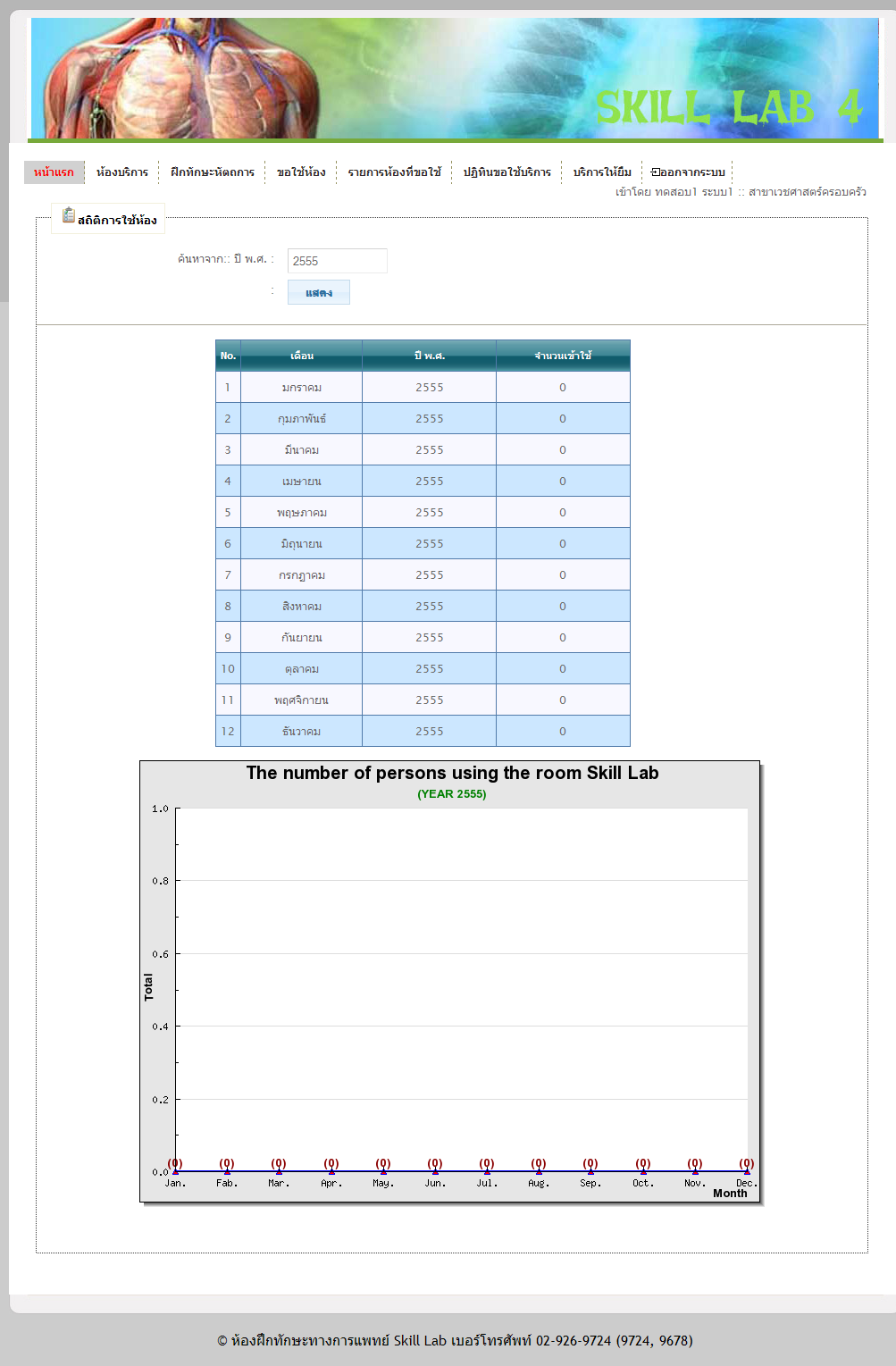 รูปที่ 4.23 แสดงรายงานสถิติการใช้ห้อง และ กราฟบริการหุ่นฝึกจำลอง สามารถค้นหาได้จาก รายละเอียดชื่อครุภัณฑ์ และ สาขา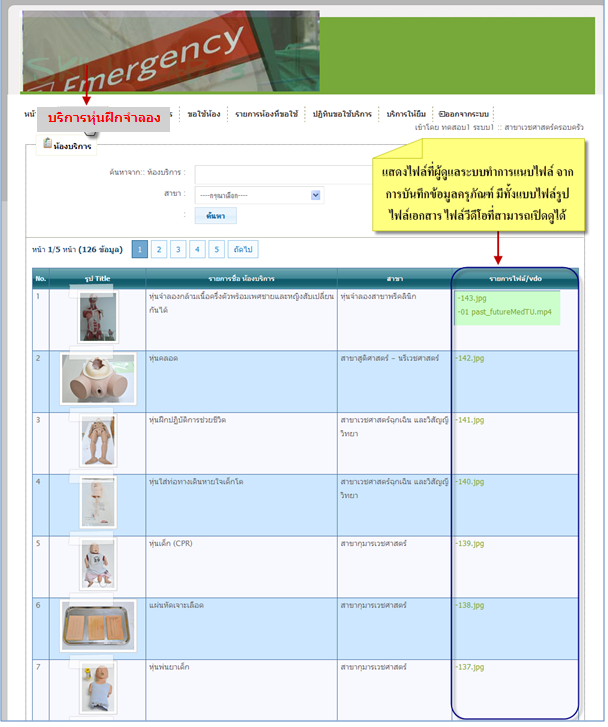 รูปที่ 4.24 แสดงหน้าของ เมนูบริการหุ่นฝึกจำลองเมื่อต้องการที่จะดูไฟล์แนบ ให้ทำการคลิกที่ชื่อไฟล์แนบ นั้น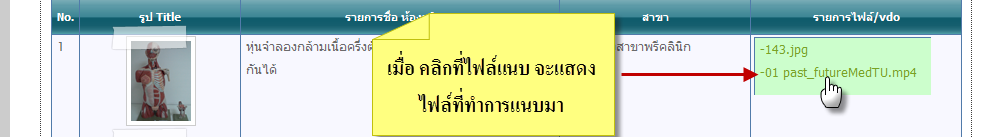 รูปที่ 4.25 คลิกไฟล์เพื่อแสดงข้อมูล ใน เมนูบริการหุ่นฝึกจำลองฝึกทักษะหัตถการ สามารถค้นหา ได้จาก ชื่อCAI ,รายละเอียด และ สาขา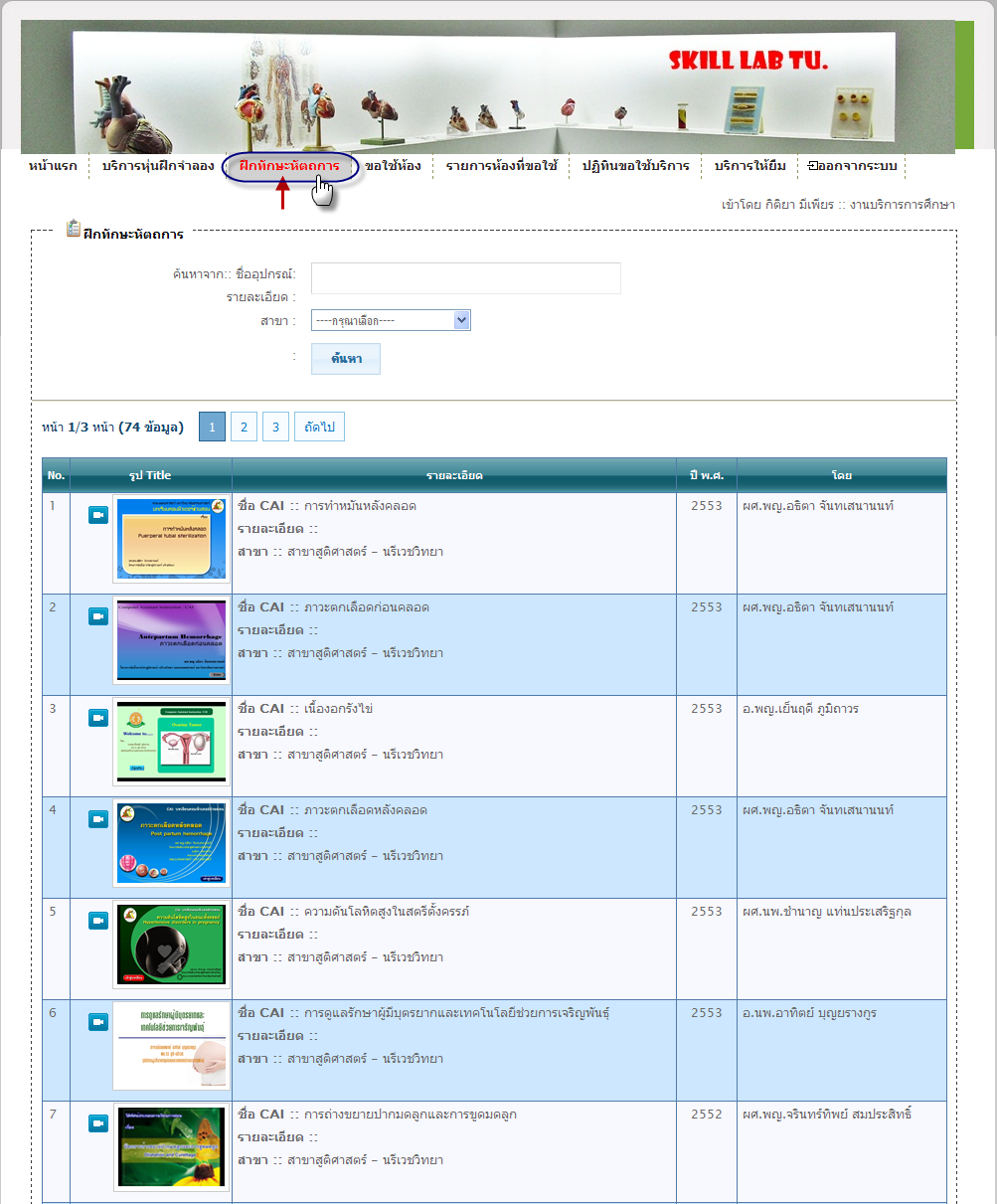 รูปที่ 4.26 แสดงหน้าของ เมนูฝึกทักษะหัตถการเมื่อต้องการดูไฟล์ CAI ให้ทำการ คลิกที่รูป CAI นั้น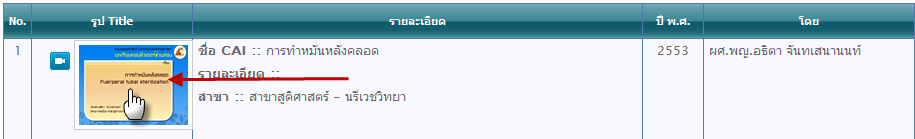 รูปที่ 4.27 คลิกที่รูป CAI เพื่อต้องการให้แสดงไฟล์ ใน เมนูฝึกทักษะหัตถการขอใช้ห้อง สามารถ ค้นหา ชื่อห้องที่ต้องการจะเข้าใช้งานได้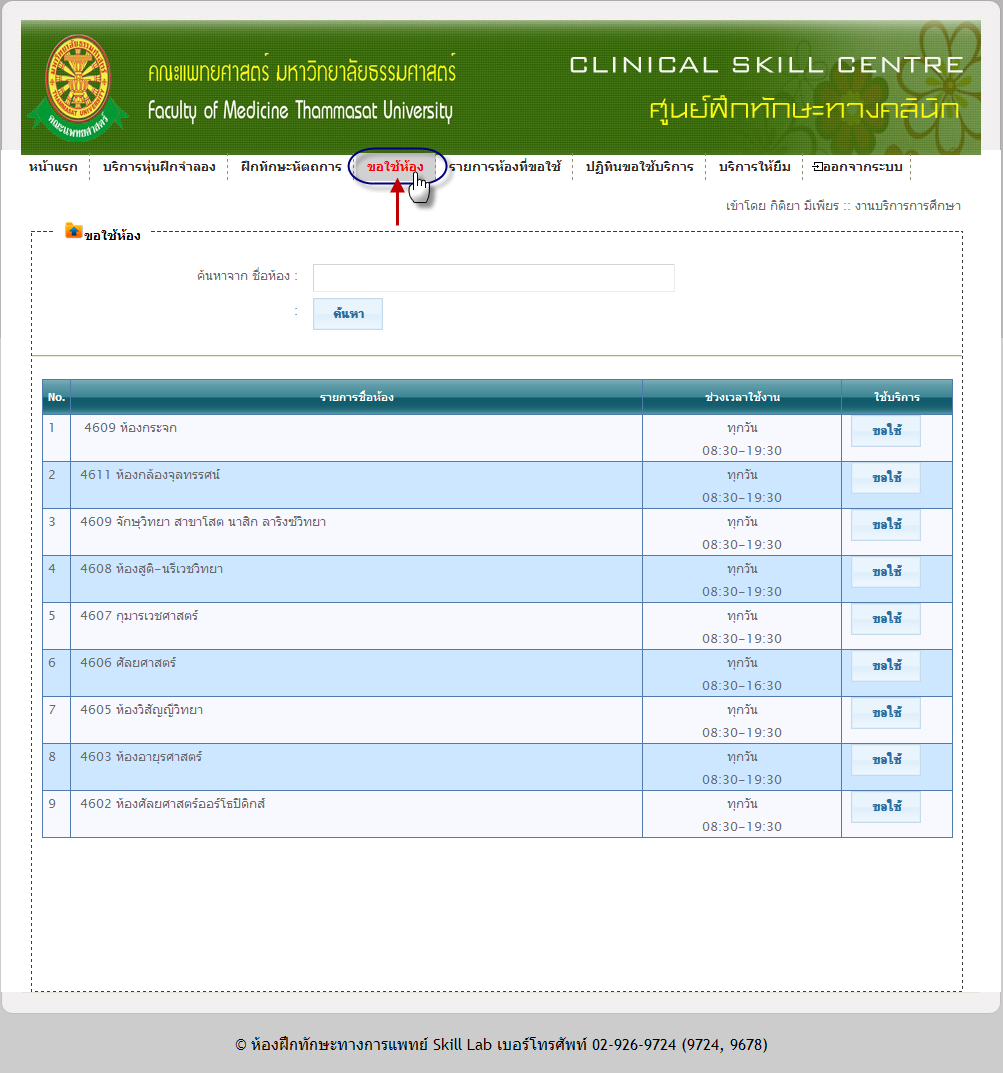 รูปที่ 4.28 แสดงหน้าของ เมนูขอใช้ห้องเมื่อต้องการจะขอใช้ห้อง ให้ทำการคลิกที่ปุ่ม ขอใช้ 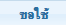 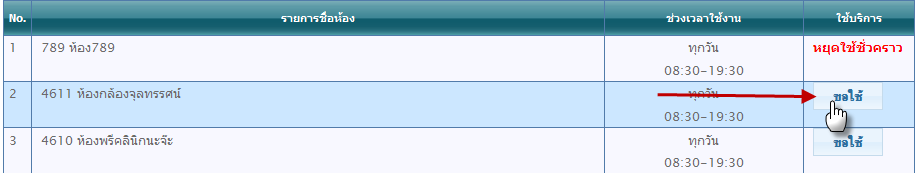 รูปที่ 4.29 แสดงการคลิกที่ ปุ่ม ขอใช้ ใน เมนูขอใช้ห้องจากนั้นจะแสดง หน้าปฏิทิน สามารถทำการเลือกวันที่ โดยทำการคลิกเมาส์ที่  ในวันที่ที่ต้องการขอใช้บริการ และทำการกรอกข้อมูลรายละเอียด ด้านล่างของปฏิทิน 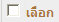 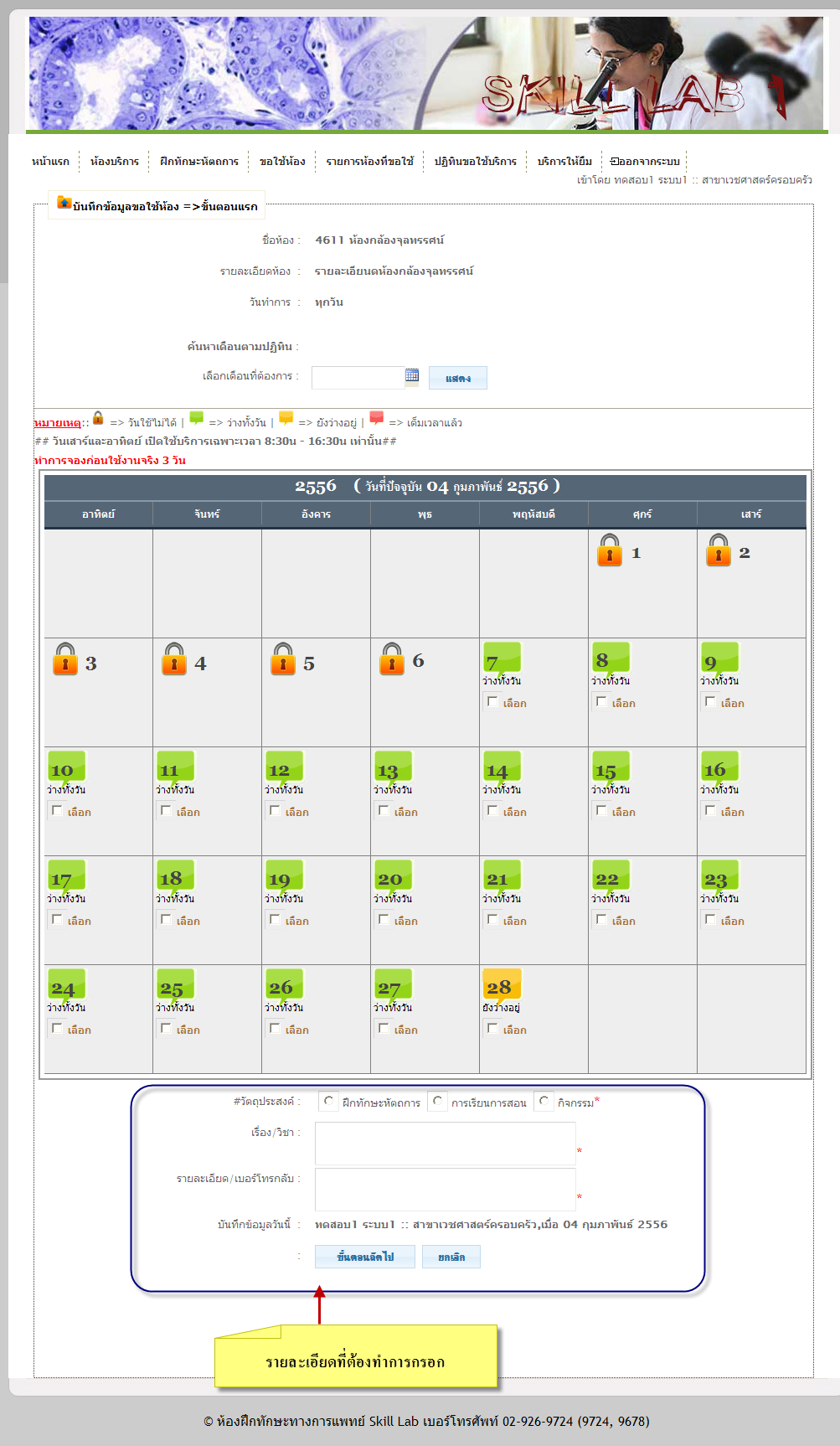 รูปที่ 4.30 แสดงหน้าปฏิทินการขอใช้เมื่อทำการเลือกวันที่ และกรอกข้อมูลรายละเอียดเรียบร้อยแล้ว ให้คลิกปุ่ม ขั้นตอนถัดไป  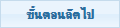 เมื่อคลิกที่ปุ่ม  แล้วจะแสดงเวลาขึ้นมาให้เลือก เวลาที่ต้องการจะขอใช้บริการ โดยทำการคลิกที่คอลัมน์ วันที่ที่ต้องการ ในแถว เวลาที่ต้องการ จะขึ้นเครื่องหมาย  ในช่องนั้น เมื่อเลือกเวลาที่ต้องการแล้วคลิกที่ ปุ่มบันทึก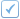 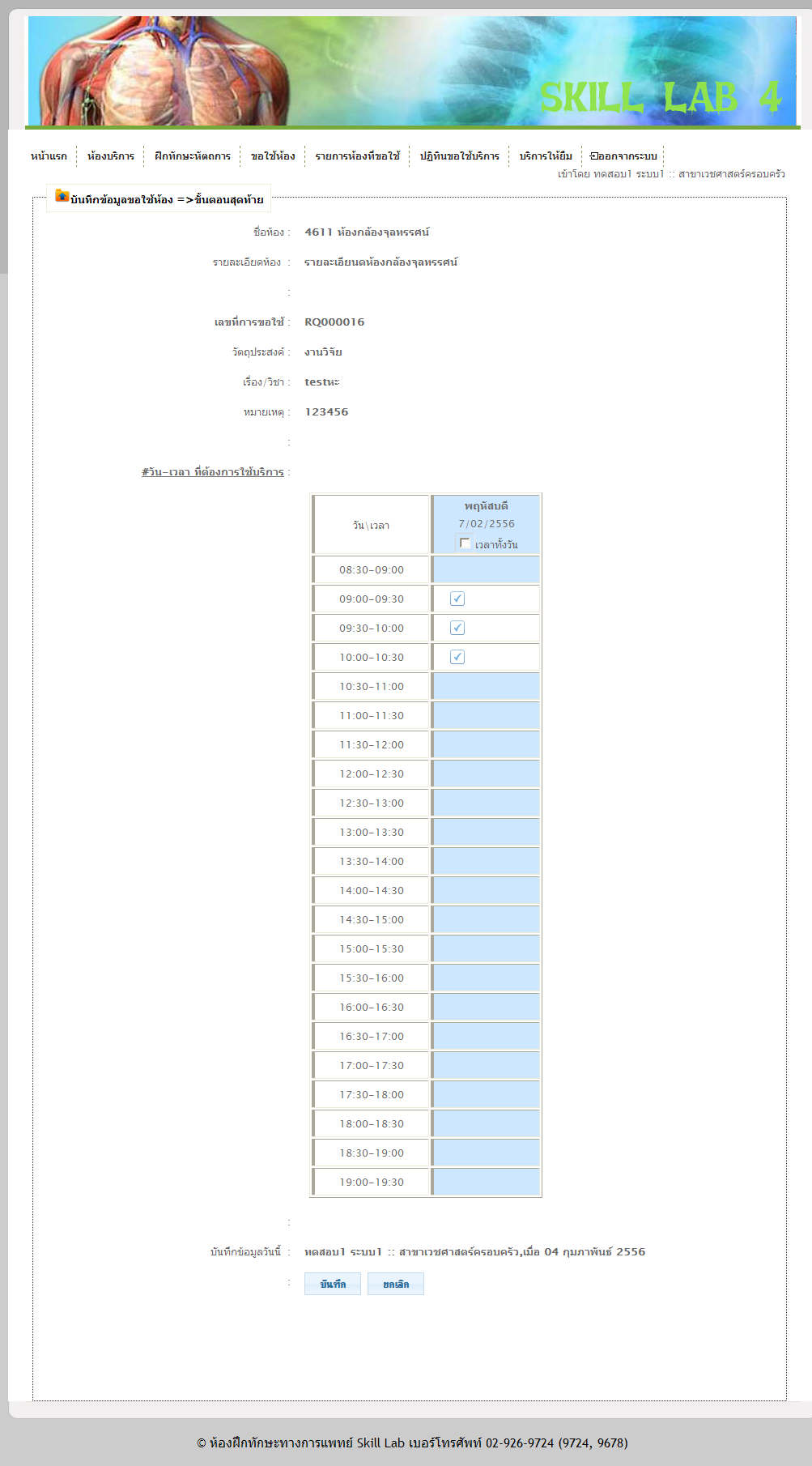 รูปที่ 4.31 แสดงหน้าการจองเวลาในการขอใช้ห้องรายการห้องที่ขอใช้ สามารถค้นหา เลขที่การขอใช้ ชื่อห้อง รายละเอียดห้อง และ วันที่ขอใช้บริการได้ จะแสดงรายงาน การขอใช้บริการ ของผู้ใช้คนนั้นที่ทำการ log in เข้าระบบ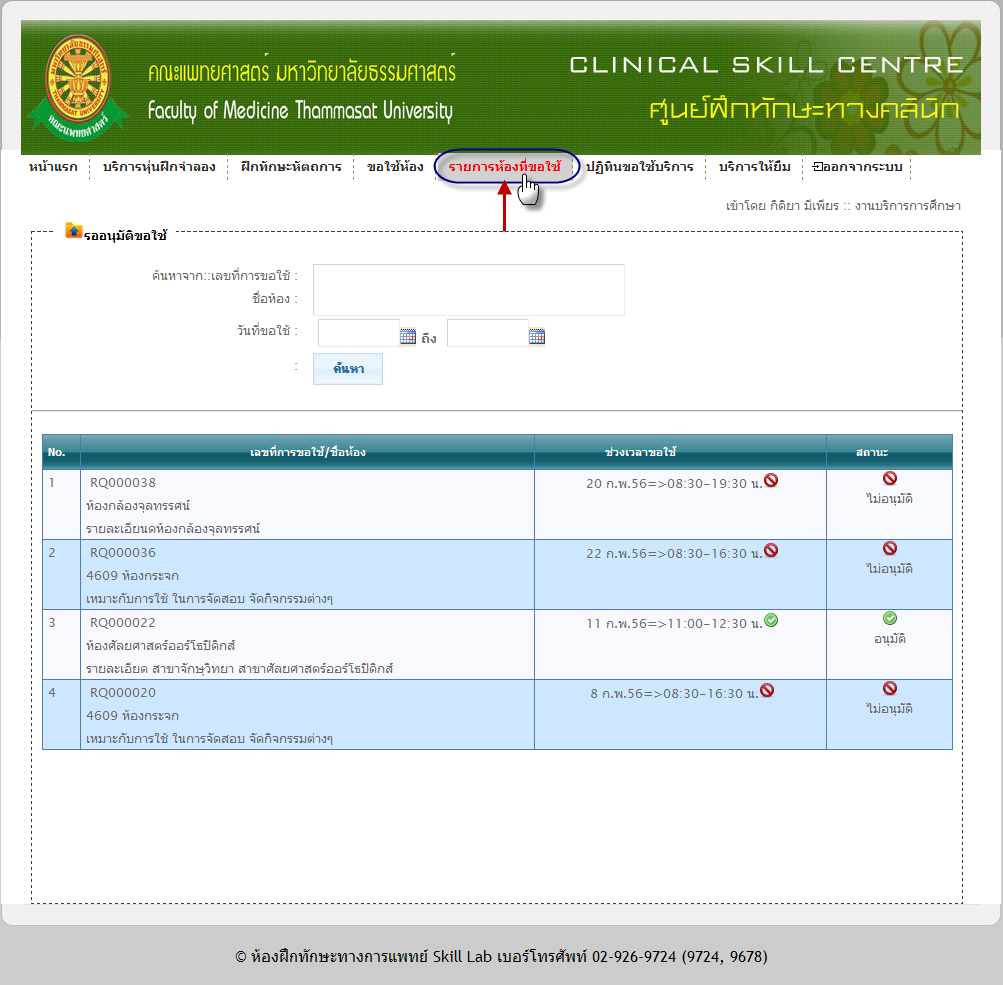 รูปที่ 4.32 แสดงหน้าของ เมนูรายการห้องที่ขอใช้ปฏิทินขอใช้บริการ สามารถทำการค้นหาวันที่ ได้ จะแสดงปฏิทิน ขึ้นมาให้เลือกวันที่ที่ต้องการดูรายละเอียด โดยรายละเอียดเป็นรายละเอียดการขอใช้บริการ ของผู้ใช้คนนั้นที่ ทำการ log in เข้าสู่ระบบ 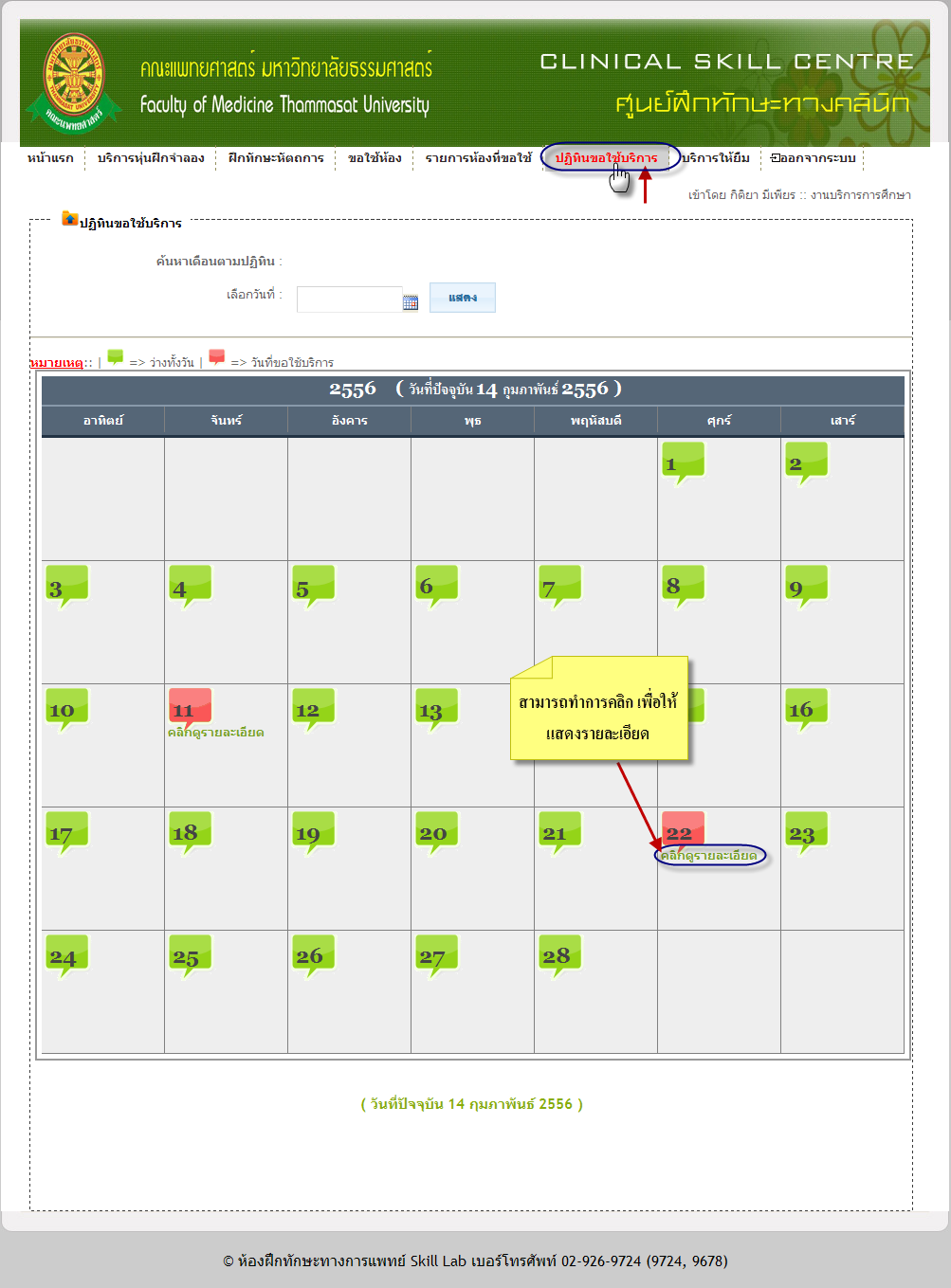 รูปที่ 4.33 แสดงหน้าของ เมนูปฏิทินขอใช้บริการบริการให้ยืม สามารถทำการ ค้นหา ชื่อหนังสือ/CD จะแสดงรายงาน ของหนังสือ และ CD 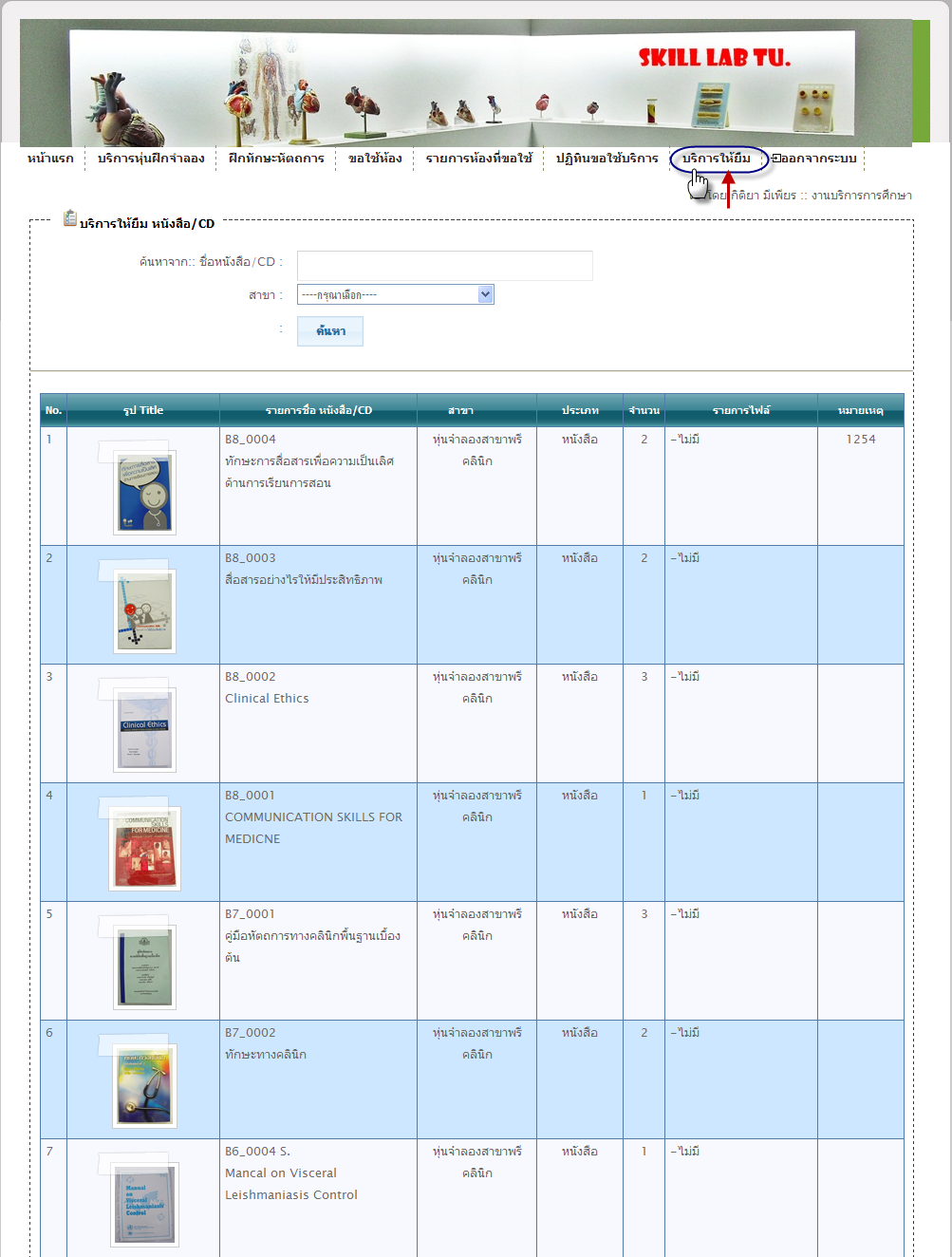 รูปที่ 4.34 แสดงหน้าของ เมนูบริการให้ยืมเข้าระบบ คลิกที่เมนูเข้าระบบ จะแสดงช่องให้กรอกข้อมูล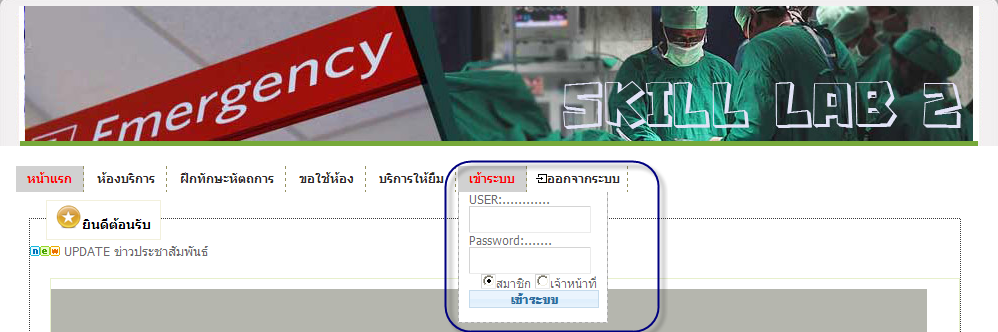 รูปที่ 4.35 แสดงการเข้าระบบ เมนูเข้าระบบการแสดงชื่อเมนู มี 2 กรณี ดังนี้กรณีที่ ไม่ทำการเข้าสู่ระบบ (Log in) จะมีเมนูแสดง 7 เมนู ดังนี้หน้าแรกบริการหุ่นฝึกจำลองฝึกทักษะหัตถการ ซึ่งในเมนู จะไม่สามารถทำการเล่นไฟล์ ของ CAI ได้ขอใช้ห้อง แสดงรายงานห้อง แต่ไม่สามารถขอใช้บริการได้บริการให้ยืมเข้าระบบออกจากระบบ กรณี ทำการเข้าสู่ระบบ (Log in) จะมีเมนูแสดง 8 เมนู ดังนี้หน้าแรกบริการหุ่นฝึกจำลองฝึกทักษะหัตถการ ซึ่งในเมนู จะสามารถทำการเล่นไฟล์ ของ CAI ได้ขอใช้ห้อง แสดงรายงานห้อง และสามารถขอใช้บริการได้รายงานห้องที่ขอใช้ปฏิทินขอใช้บริการบริการให้ยืมออกจากระบบออกจากระบบ เมื่อคลิกออกจากระบบ จะแสดงเมนูที่ หน้าแรก ดังรูป 4.36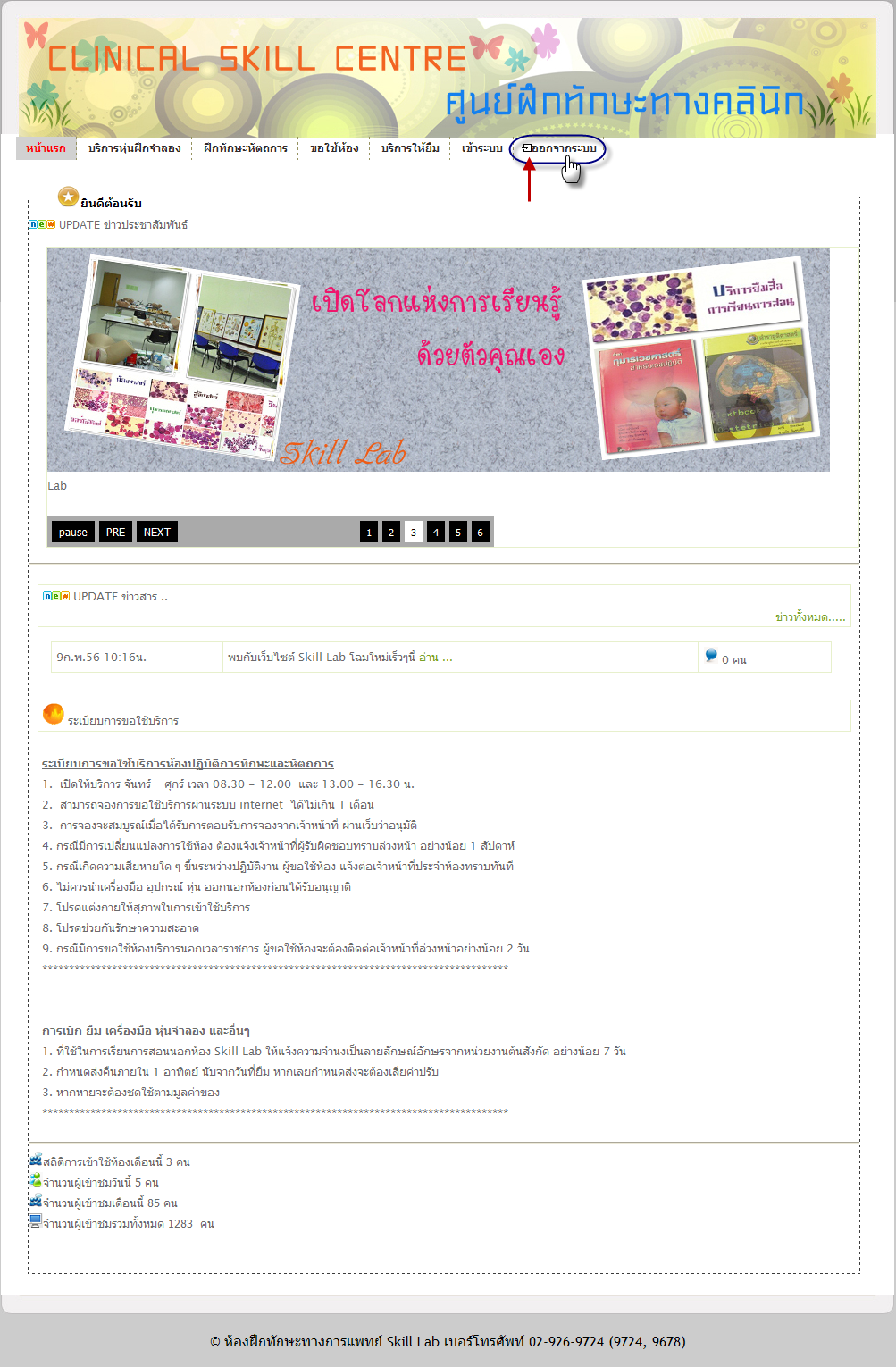 รูปที่ 4.36 แสดงการออกจากระบบ